ZEMĚDĚLSKÉ DRUŽSTVO LIBČANYokres Hradec KrálovéORGANIZUJE PŘEDPOSLEDNÍ LETOŠNÍ SAMOSBĚR JABLEK - odrůda IDAREDVe dnech od 11. října 2023 do 15.října 2023„IDARED“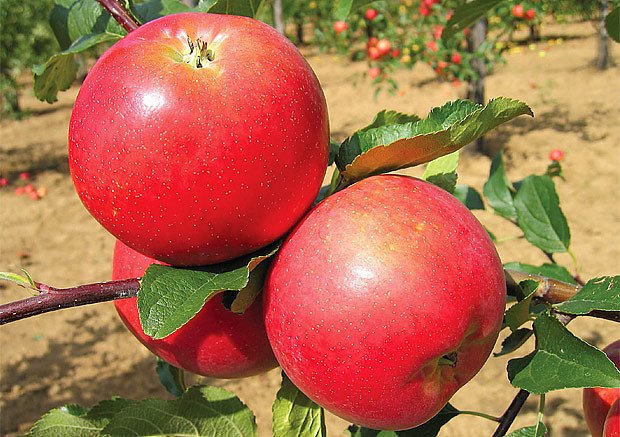 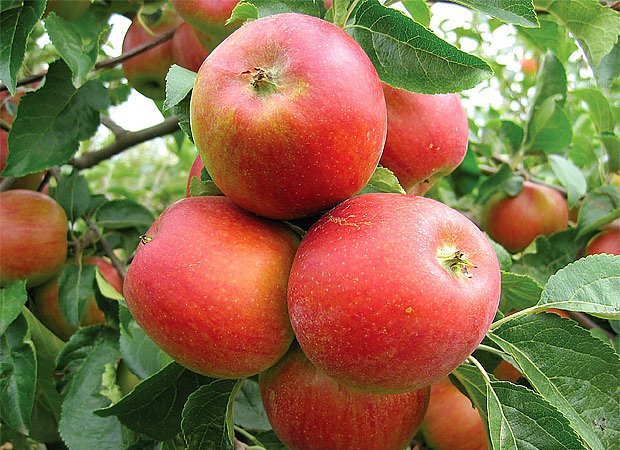 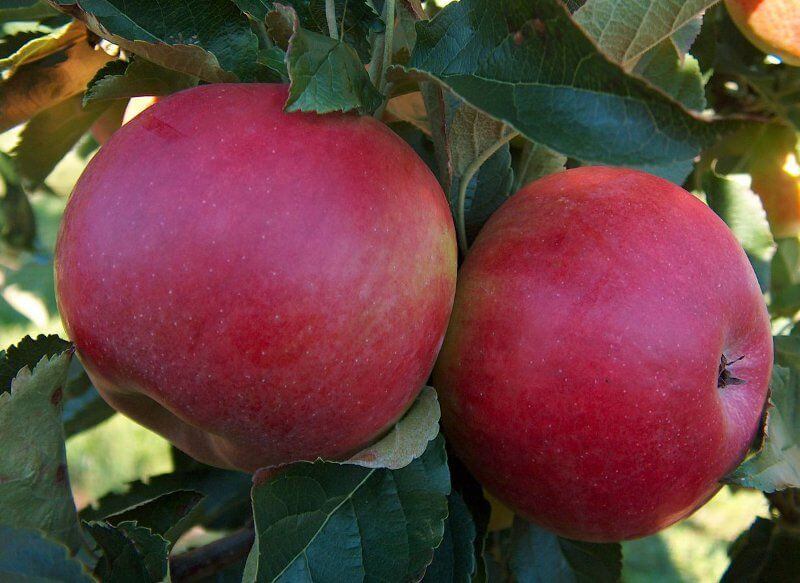 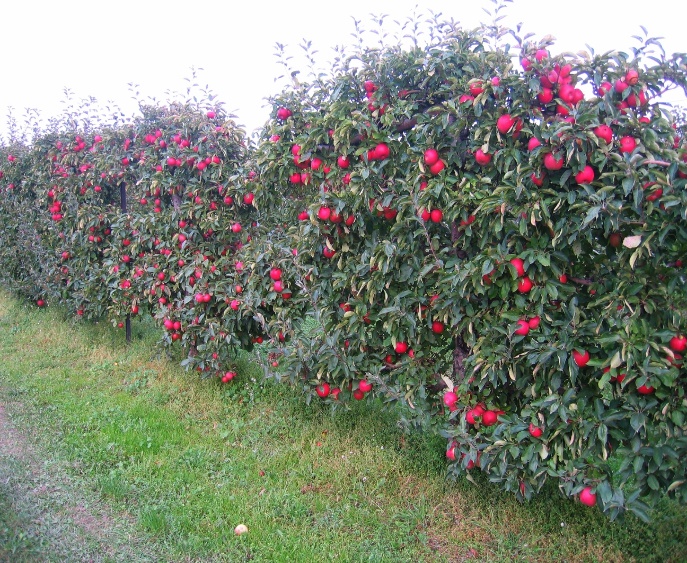 „IDARED“ – Tato velmi oblíbená pozdní odrůdrůda  V dobrých podmínkách vydrží až do dubna následujícího roku.Otevřeno denně od 8:00 hod. do 16:00 hod.Sad byl během srpna 2023 poškozen krupobitím a většina jablek je částečně poškozena kroupami. Jablka která jsou na stromech a nejsou shnilá se dají běžně konzumovat a krátkodobě i skladovat.V případě nepříznivého počasí volejte Kontakt:📱 24 hod. 495 585 331, 777 781 071Sad u silnice Hvozdnice - Libčany – stejný sad jako v roce 2022   Cena: 15 Kč / kg vč. DPH                                Platba pouze hotově !!!K volnému prodeji: hrušky, jablečný mošt, med, brambory i cibule.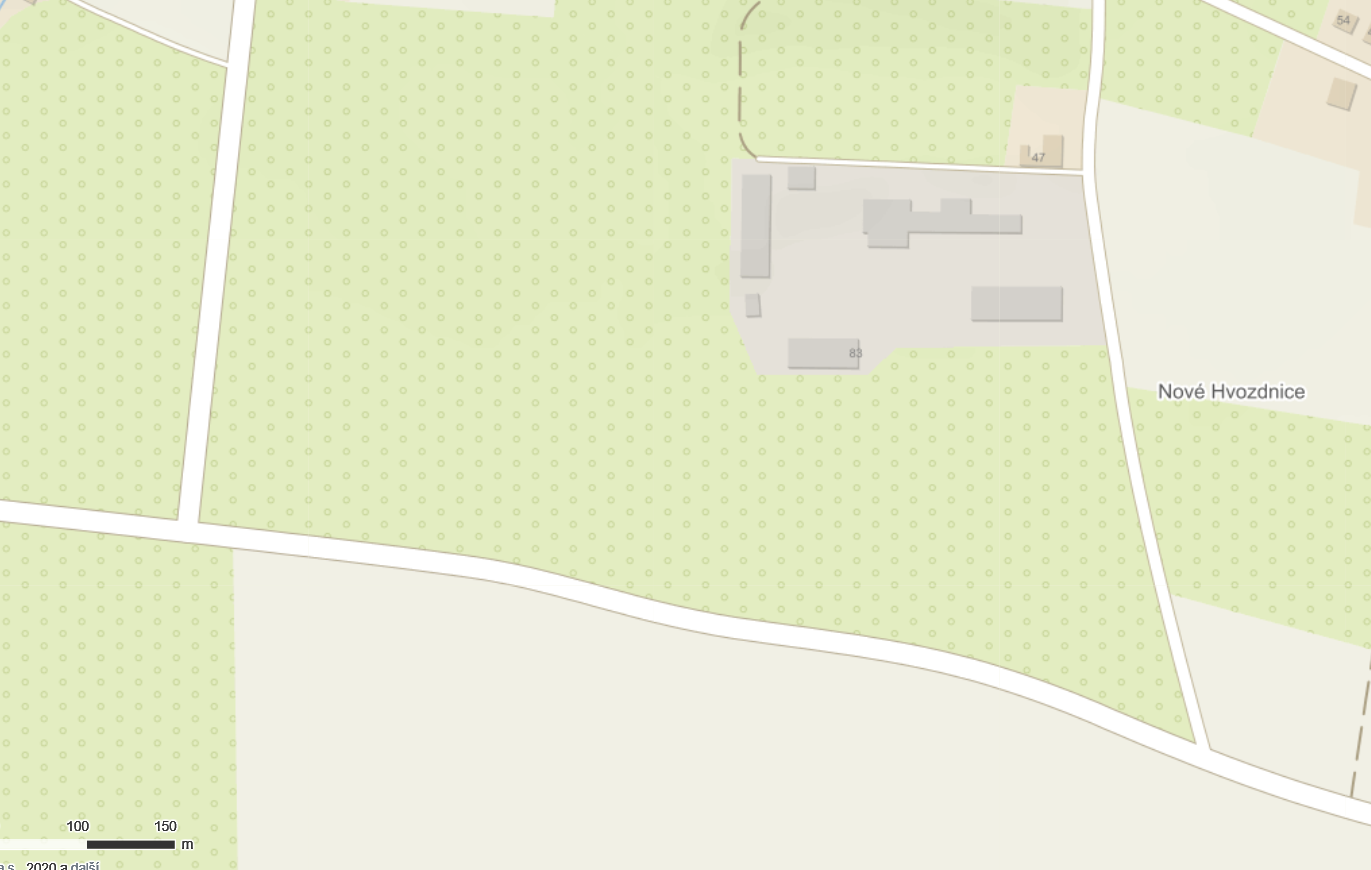 GPS souřadnice: 50.1857925N, 15.7116672E 				